REQUISITOS PARA CONSTANCIAS DE PESAJE (INSCRIPCIÓN)En caso de presentarse el propietario:Requisitos Básicos:Copia de póliza de desalmacenaje legible o DÚA. En caso de remolque o semirremolque de fabricación nacional original de declaración jurada y estudio de ingeniero mecánico. Constancias de pesaje (original y fotocopia).En caso de semirremolque o remolques presentar certificación del Registro Nacional (con un máximo de 30 días hábiles de emitida) o título de propiedad del cabezal o vehículo de arrastre según corresponda.Fotocopia de cédula de identidad del importador.Semirremolques y remolques nacionales y Remolques mayores a 750 Kg. deben incluir estudio de ingeniero mecánico.En caso de autorización: Aportar requisitos básicos.Autorización o poder indicando las características del vehículo y las calidades del autorizado, autenticado por un abogado notario (con sello blanco y timbres de ley).Fotocopia de las cédulas de identidad del autorizado y autorizante.En caso de empresa:Aportar requisitos básicos.Certificación de Personería jurídica con máximo de tres meses de haber sido emitida.Nota: 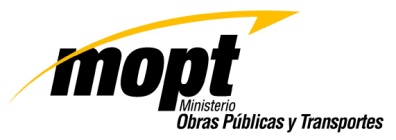 TODAS LAS FOTOCOPIAS DEBEN SER LEGIBLES.